           TOUR GAME  # 7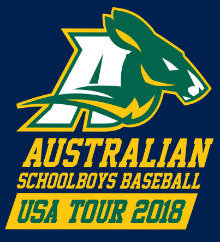            DATE: 19 September 	  VENUE: Coos Bay, Oregon AUSTRALIAN SCHOOLBOYS  vs. SOUTH WEST OREGON COMMUNITY COLLEGEPitchersPlayed in a town called Coos Bay today against South West Oregon College. A 2 ¾ hour drive from Corvallis to the Oregon coast through some stunning countryside ….. huge trees, mountains and lakes. An 8.00am departure this morning so it was always going to be a long day.Gonzalez kept his hitting streak going with a triple to deep left field with one out in the 1st, but similar to yesterday, we left him out there. Evans was our starter today and had a tidy three up three down first inning.We again threatened in the 2nd when Torpey walked and Ellison singled to give us runners on first and third with one out, but again we failed to score anyone. It was then South West’s turn, when a walk and single put them with runners on first and third with none out, but Evans responded superbly to strike out three hitters to shut them down.In the 3rd, Fierenzi singled and Skepton walked. A pass ball saw them move over, and then a Meyer single scored both for us to take a 2 - 0 lead. They hit back straight away with three consecutive hits, all with two out, to tie the game up at 2 - 2.We failed to score in the 4th, as did they, courtesy of Evans striking out all three hitters he faced. So it was still locked up at 2 - 2 going into the 5th.We then broke the game open when Rodwell walked, Fierenzi got on via a fielder’s choice, and Skepton’s hit was errored at third to give us loaded bases with one out. Meyer drew a walk to score a run. Then Hosie singled to left field to bring in another two and we’d taken the lead 5 - 2. Evans came out of the game having struck out seven in his four innings of work, and was replaced on the mound by McKee who got three quick outs in just five pitches. In the 6th, McKee got the first two outs but then three successive hits scored a run to make it a 5 - 3 game.Then in the 7th our bats really came to life. Tucker led off with a walk, Watson singled, Fierenzi laid down a great sacrifice bunt, Gonzalez got on base via an error, Stacy and Hosie both walked, MacDonald singled and Torpey tripled (his third hit of the game). We’d scored six to extend our lead to 11 - 3. Meyer came on to pitch for the 7th and kept them out.We added three more in the 8th when Tucker and Watson walked, and both scored on Dewick’s infield hit which was thrown away. He then scored on a pass ball and it was now 14 - 3. Another three were scored in the 9th to make it 17 - 3. Meyer held them scoreless for the rest of the game so that was the final result.It had been a tight 2 - 2 game going into the 5th and then we’d got right away from them. Our three pitchers had all done a good job and for the majority of the game, we’d done a good job with runners in scoring position. Currently in the van on the way back to Corvallis. It will have been a long twelve hour day by then, so plenty of rest needed tonight.Tomorrow’s game is against Lane College in Eugene, which is another hour each way in the bus. / Team123456789RHEVAustralia00203063317134HSouth West 002001000373BatAustraliaPosAt PlateHitsRBIsWalksHPBSacsStolenBasesRunsScored1A. SkeptonCF501200022L. GonzalezRF510000113J. MeyerE. StacyDH32103011000000014N. HosieC522100025L. MacDonaldSS512100026A. TorpeyDH532000007M. Ellison3B510100018J. LeeDH500010009C. RodwellW. TuckerLF321010120000101210M. WatsonB. FierenziR. Dewick2B532111100100000110000221Australia Innings PitchedKsHitsWalksHPBRunsEarned RunsL. Evans4.00732122T. McKee2.00131011J. Meyer3.00311000